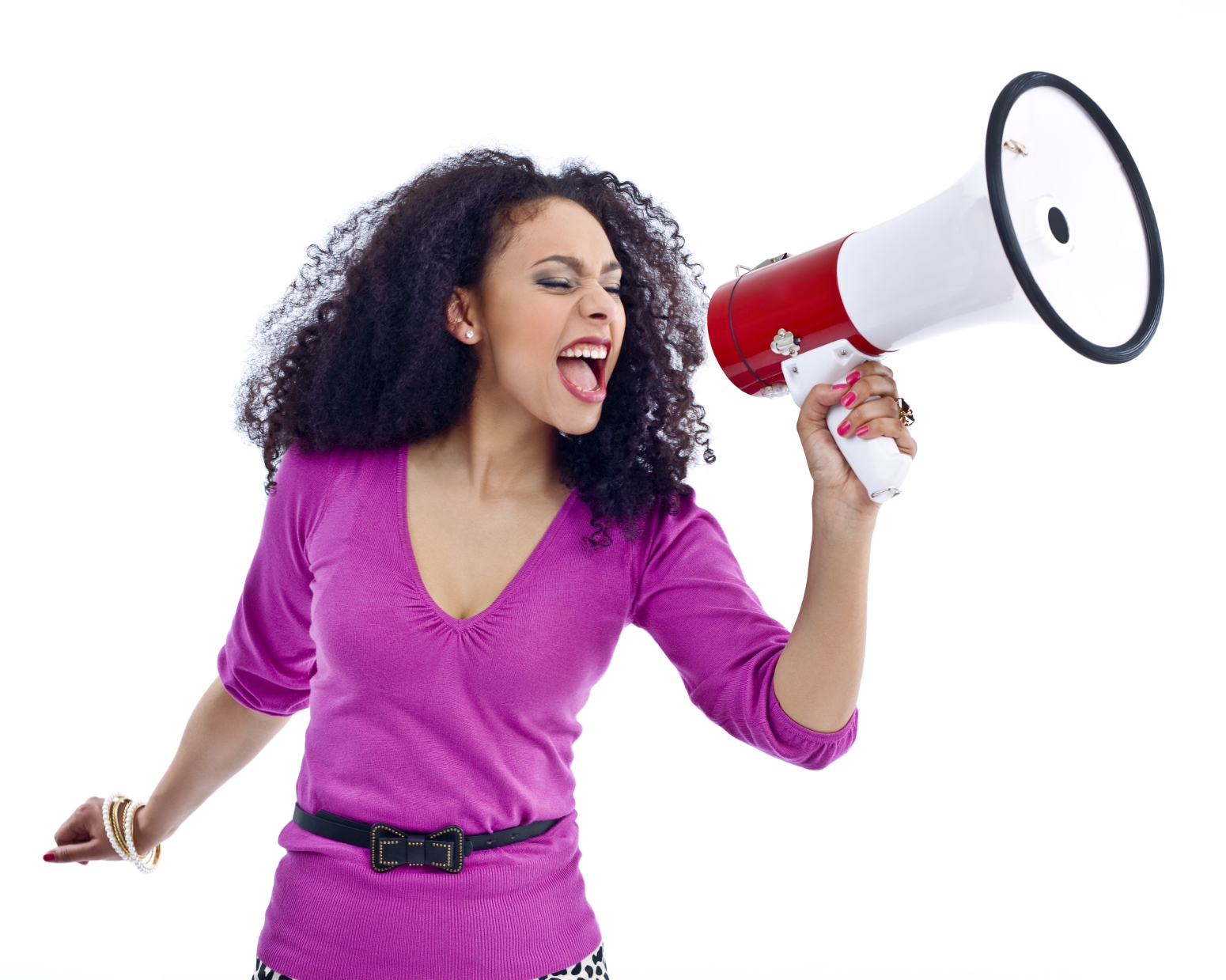 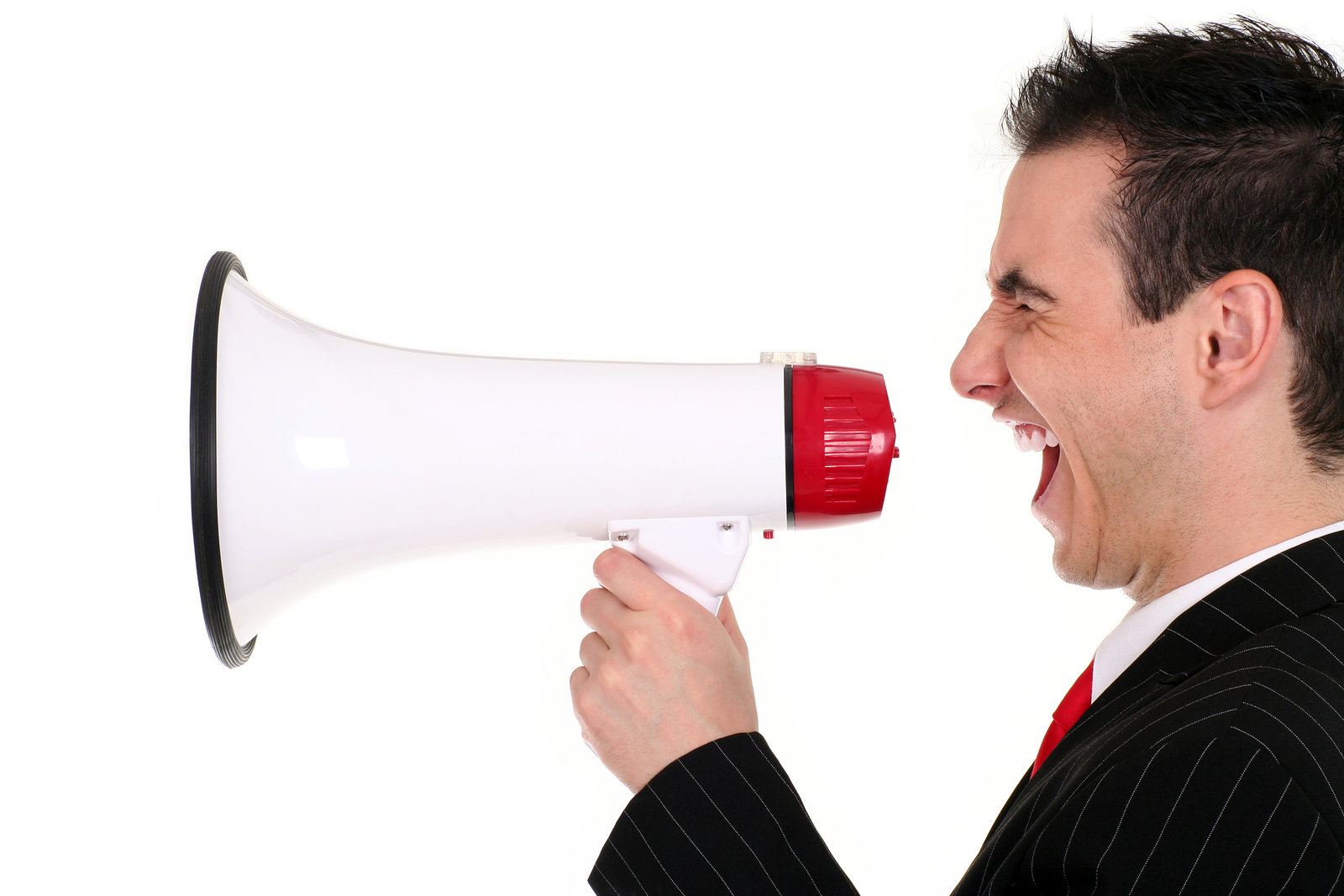 Français 4 et Français AP :Projet terminal pour les élèves terminauxUN CONCOURS DE PUBLICITÉSVous créerez une publicité pour le cours de Français 4 ou Français AP selon quelle classe vous avez suivi cette année scolaire.  L’objet est d’aider les élèves « juniors » de Français 3 à prendre la décision hyper-importante de quel cours ils vont suivre l’année prochaine, en leur donnant des infos précises sur le cours. Noms (1-3 élèves) :  1)				    2)				   3)Le contenu du cours (et de la publicité)  2 pts. pour chaque traitement substantiel  Les thèmes	(minimum de 4)								/8Le vocabulaire (minimum de 8)							/16La grammaire/structure (minimum de 4)					/8Les  nombreux « textes »  (minimum de 4)					/8 la littérature, les contes, les films, les articles, la musique, les site-webs, etc.	Les évaluations variées	 (minimum de 4)						/8examens/projets/débats/compositions/exposés orales/pièces de théâtres, etc.Autres éléments importants du cours  (minimum de 2)			/4Le style et la préparation de la publicitéEmploi du français (entièrement en français)					/12Préparation/organisation								/8Créativité											/8Vérification au hasard de productivité en classe				/10												/10/100  TOTAL